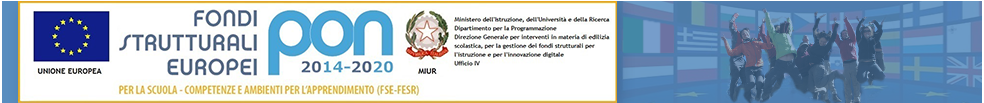 MODULO PER COMUNICAZIONE DELLE MODALITÀ CON LE QUALI I PROPRI FIGLI RAGGIUNGERANNO LE RISPETTIVE ABITAZIONICOMPILARE E RESTITURE ALLA SCUOLA entro il giorno 31 agosto 2020 per chi frequenterà i corsi di recupero e entro il giorno 14 settembre 2020 per tutti gli altri alunni)I sottoscritti ………………………………………………………..(padre) e …………………………………………………. (madre), genitori dell’alunn …………………………………………………..……. frequentante la Classe ………. Sezione ........... della Scuola Secondaria di Primo Grado “G. Robecchi”COMUNICANOagli insegnanti che il/la proprio/a figlio/a all’uscita dalla scuola, raggiungerà l’abitazione con la seguente modalità: con genitori o altri adulti da loro delegati (compilando e consegnando il Modulo delega sul sito dell’IC, voce Modulistica) con lo scuolabus autonomamente a piedi / in bicicletta / a piedi e coi mezzi pubblici (cancellare le voci che non interessano) (compilando e consegnando l’allegata Autodichiarazione relativa alla richiesta di uscita autonoma dalla scuola  del figlio/a entro il giorno 31 agosto 2020 per chi frequenterà i corsi di recupero e entro il giorno 14 settembre 2020 per tutti gli altri alunni))Si impegnano a segnalare alla scuola, tempestivamente e in forma scritta, ogni variazione della modalità prescelta.Vigevano, ……………………………………………………………Firma padre ……………………………..……………………   Firma madre ………………………………………………………………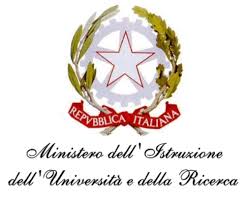 ISTITUTO COMPRENSIVO STATALE DI VIALE LIBERTA’Scuole dell’ Infanzia  “S. Maria delle Vigne” -  “C. Corsico”Scuole Primarie   “E. De Amicis”  -  “ A. Botto”uola Secondaria di Primo Grado “G. Robecchi”Viale Libertà, 32 – 27029 Vigevano (PV)  Tel. 0381/42464 -  Fax  0381/42474e-mail pvic83100r@Istruzione.It -  Pec: pvic83100r@pec.istruzione.ItSito internet: www.icvialelibertavigevano.edu.itCodice Fiscale  94034000185 –Codice Meccanografico: PVIC83100R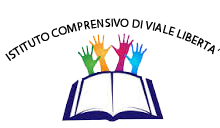 